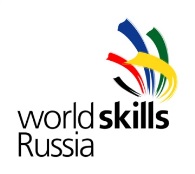 Инструкция по технике безопасности в месте проведения соревнований по стандарту World Skills, в компетенции25 Столярное дело1. ОБЩИЕ ТРЕБОВАНИЯ БЕЗОПАСНОСТИК нахождению в зоне проведения соревнований по компетенции допускаются лица:прошедшие инструктаж по технике безопасности;ознакомленные с инструкциями по эксплуатации оборудования и приспособлений, установленных в зоне проведения соревнований по компетенции.График проведения работ на территории в зоне соревнований устанавливается Организаторами и утверждается главным экспертом по компетенции.Опасными и вредными факторами в зоне проведения соревнования по компетенции «Столярное дело» являются: физические (опасное напряжение в электрической сети; движущиеся части машин и механизмов; острые кромки, заусенцы на поверхностях инструмента, приспособлений и оборудования; заусенцы, сколы заготовок; шум; вибрация; повышенная температура поверхностей оборудования; система вентиляции; режущие, пилящие, колющие инструменты; неисправные или не соответствующие требованиям мебель, инвентарь или инструменты);химические (пыль); психофизиологические (напряжение внимания). При работе в месте проведения соревнований по компетенции должна использоваться спецодежда: - средства индивидуальной защиты: костюм или полукомбинезон от общих загрязнений, футболка, кепка, перчатки, защитные очки, средства индивидуальной защиты органов слуха и дыхания, рабочая обувь с жестким носом (20Дж).Допущенные на площадку лица обязаны соблюдать правила пожарной безопасности, знать места расположения первичных средств пожаротушения.Допущенные на площадку лица должны знать место нахождения аптечки и уметь оказывать первую доврачебную помощь. Рабочие места и рабочие зоны должны иметь достаточное освещение. Свет не должен слепить глаза. Для смены рабочих приспособлений, очистки приспособлений и механизмов, уборки рабочих мест необходимо использовать вспомогательные инструменты (ключ, крючок, щетка, скребок и т.п.). О каждом несчастном случае пострадавший или очевидец обязан немедленно сообщить эксперту (иное ответственное лицо). Запрещается без разрешения ответственных экспертов (иное ответственное лицо) подходить к оборудованию. Эксперты при проверке или работе со станками, или во время присутствия на рабочих местах участников конкурса, обязаны использовать соответствующие средства индивидуальной защиты;Все станки должны быть оборудованы защитными приспособлениями,   вытяжной системой и вспомогательным оборудованием, соответствующим техническим требованиям производителя;Технический эксперт отвечает за оснащение и замену оснащения станков;Технический эксперту не разрешается настраивать станок вместо участника, но он обязан наблюдать за процессом.В ходе ознакомления с правилами охраны труда и техники безопасности, участникам разъясняют возможные наказания за их нарушение.Если Эксперты, наблюдающие за участниками, замечают нарушение правил охраны труда и техники безопасности в ходе конкурса, они обязаны:Первое нарушение: сделать предупреждение участнику и зафиксировать нарушение в протоколе;Второе нарушение: сделать предупреждение участнику и зафиксировать нарушение в протоколе;Третье нарушение: зафиксировать нарушение в протоколе и путем голосования экспертов решить вопрос о дисквалификации участника с чемпионата за регулярное нарушение правил техники безопасности.Для обеспечения безопасности, Эксперты ведут наблюдение, находясь за пределами рабочей площадки участников. Эксперт не может входить на рабочую площадку, кроме тех случаев, когда участник просит о помощи, или тех случаев, когда непосредственная безопасность участника находится под угрозой.2. ТРЕБОВАНИЯ БЕЗОПАСНОСТИ ВО ВРЕМЯ ПРОВЕДЕНИЯ СОРЕВНОВАНИЯВо время проведения соревнования необходимо соблюдать настоящую инструкцию, правила эксплуатации оборудования, механизмов и инструментов, не подвергать их механическим ударам, не допускать падений. При работе участник обязан: поддерживать порядок и чистоту на своем рабочем месте;рабочий инструмент располагать таким образом, чтобы исключалась возможность его скатывания или падения;выполнять работу только исправным, хорошо заточенным инструментом;использовать защитные очки при работе инструментом ударного действия;прочно закреплять обрабатываемую деталь в тисках при ручной резке древесины ножовкой;использовать для работы лучковую пилу с хорошо разведенным полотном и надежно закрепленным шнуром, обеспечивающим необходимое его натяжение;при запиливании материала ножовкой применять направитель для опоры полотна инструмента;технологические операции (пиление, обтесывание, долбление и т.п.) выполнять на верстаке в установленных местах, используя специальные упоры и приспособления;очищать струги (рубанок, фуганок, и. т.п.) от стружки деревянными клиньями, а не руками;использовать рабочий инструмент только по прямому назначению;Участникам запрещается:допускать скапливание посторонних предметов на рабочих местах;захламлять верстаки отходами и стружкой;сдувать стружку и опилки ртом или убирать их руками;производить уборку над и под работающим оборудованием или в непосредственной близости от движущихся механизмов;вытирать рубильники и другие выключатели тока;собирать в один ящик тряпки, отходы бумаги и промасленной ветоши;очищать струги (рубанок, фуганок, и. т.п.) от стружки руками;выносить с площадки проведения соревнования и вносить в нее любые предметы, приборы и оборудование без согласования с экспертом (иного ответственного лица). Обо всех неполадках в работе оборудования и механизмов необходимо ставить в известность эксперта (иного ответственного лица). 3. ТРЕБОВАНИЯ БЕЗОПАСНОСТИ В АВАРИЙНЫХ СИТУАЦИЯХПри возникновении чрезвычайной ситуации (появлении посторонних запахов, задымлении, возгорании), обнаружении обрыва проводов питания или нарушения целости их изоляции, неисправности заземления и других повреждений электрооборудования, появления запаха гари, посторонних звуков в работе оборудования и механизмов, немедленно прекратить работу, сообщить об этом эксперту (иному ответственному лицу) и действовать в соответствии с его указаниями. При получении травмы сообщить об этом эксперту (иному ответственному лицу). При необходимости помочь эксперту (иному ответственному лицу) оказать пострадавшему первую помощь и оказать содействие в его отправке в ближайшее лечебное учреждение.4. ТРЕБОВАНИЯ БЕЗОПАСНОСТИ ПО ОКОНЧАНИИ СОРЕВНОВАНИЯПривести в порядок рабочее место только при отключении всех токонесущих устройств.Привести в порядок использованное оборудование и приспособления.Стружку и опилки с рабочего места убрать с помощью щетки.Убрать в отведенное место инструменты.Тщательно вымыть руки с мылом.При обнаружении неисправности оборудования, приспособлений и инструментов проинформировать об этом эксперта (иное ответственное лицо). С его разрешения организованно покинуть площадку проведения соревнования. 